CCNR-ZKR/ADN/WP.15/AC.2/40/INF.6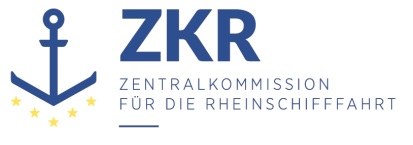 20. Juli 2022Or. ENGLISCHGEMEINSAME EXPERTENTAGUNG FÜR DIE DEM ÜBEREINKOMMEN ÜBER DIE INTERNATIONALE BEFÖRDERUNG VON GEFÄHRLICHEN GÜTERN AUF BINNENWASSERSTRAẞEN (ADN) BEIGEFÜGTE VERORDNUNG (SICHERHEITSAUSSCHUSS)(40. Tagung, Genf, 22. – 26. August 2022)Punkt 4 a) der vorläufigen TagesordnungVorschläge für Änderungen der dem ADN beigefügten Verordnung: Arbeiten der Gemeinsamen RID/ADR/ADN-Tagung		ECE/ADN/61 – Berichtigung eines vorhergehenden BeschlussesEingereicht von DeutschlandEinleitung1.	Gemäß Dokument ECE/ADN/61 werden die Tabellen unter 9.3.1.0.4, 9.3.2.0.4 und 9.3.3.0.4 über die zulässigen Bauwerkstoffe für die Schiffe mit Wirkung vom 1. Januar 2023 jeweils durch neue Tabellen ersetzt.2.	Die neuen Tabellen enthalten u.a. folgende Zeile, die mit einer Fußnote verbunden ist:1) Rhein- oder Donauschifffahrtszugehörigkeitsurkunde3.	Nach Feststellungen der deutschen Delegation gibt es keine „Donauschifffahrts-zugehörigkeitsurkunde“.Antrag4.	Deutschland schlägt vor, in Dokument ECE/ADN/61 den Eintrag in der ersten Spalte wieder abzuändern, nämlich auf den seit dem 1. Januar 2021 geltenden Wortlaut:„Fotooptische Kopien des gesamten Zulassungszeugnisses nach 8.1.2.6 oder 8.1.2.7 sowie des Schiffszeugnisses, des Eichscheins und der Rheinschifffahrtszugehörigkeitsurkunde“.5.	Nach dem deutschen Wörterbuch „Duden“ gibt es ein Adjektiv „fotooptisch“ nicht. Ein Substantiv „Fotooptik“ wird im Wörterbuch nur in Zusammenhang mit Fotoapparaten gebracht. Ansonsten ist das Adjektiv von „fotooptischen Rauchmeldern“ bekannt.6.	Deutschland bittet den Sicherheitsausschuss darüber hinaus zu prüfen, ob dieses Adjektiv „fotooptisch“ – und eine damit verbundene, möglicherweise veraltete Kopiertechnik – noch dem heutigen Gebrauch entspricht und bittet den Sicherheitsausschuss darüber zu beraten, welches andere, zeitgemäße Adjektiv verwendet werden könnte.**Fotooptische Kopien des gesamten Zulassungszeugnisses nach 8.1.2.6 oder 8.1.2.7 sowie des Schiffszeugnisses, des Eichscheins und andere anwendbare Dokumenten 1)XX